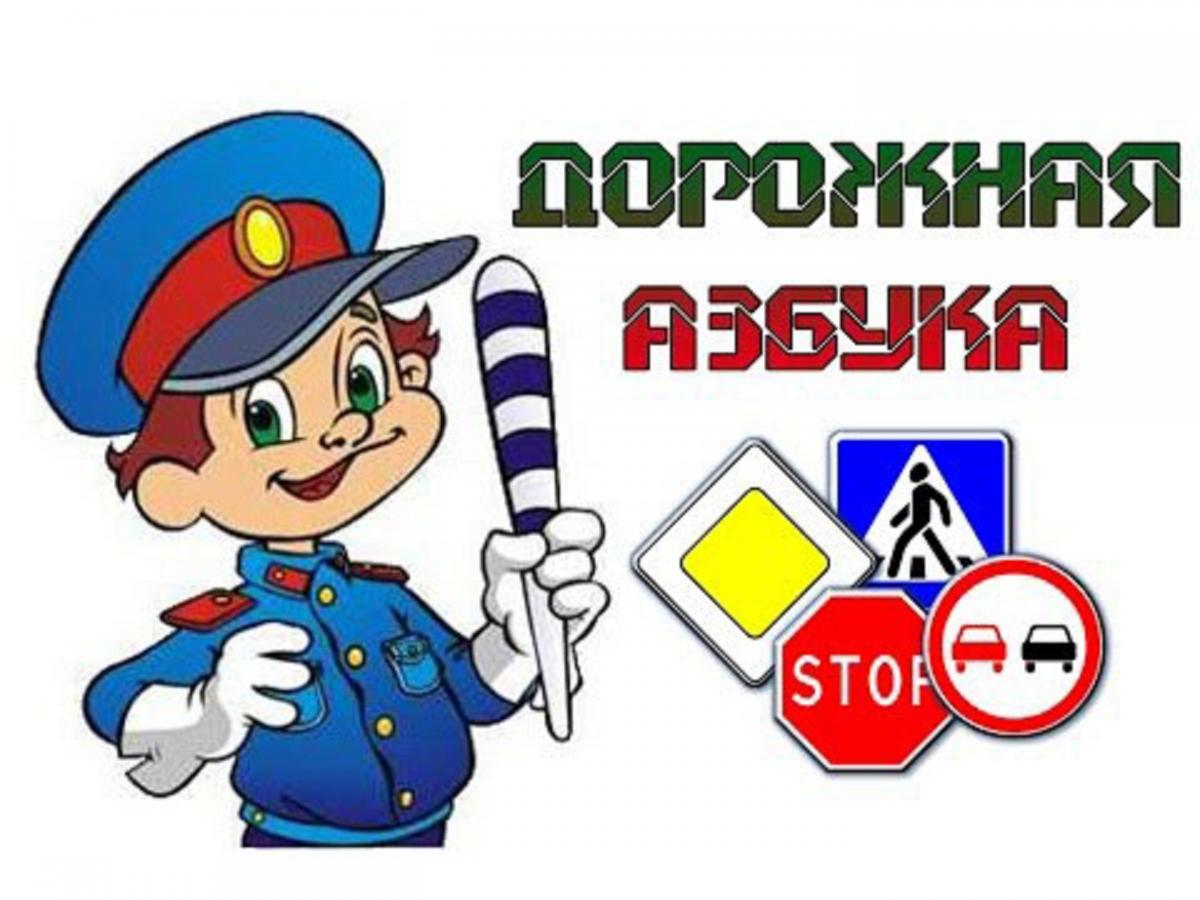 Город, в котором с тобою живём,Можно по праву сравнить с букварём.Азбука улиц, проспектов, дорог,Город всё время даёт нам урок.Вот она азбука перед тобой,Знаки развешаны над головой.Ты эту азбуку помни всегда,Чтоб не случилась с тобою беда.Делаем ребятам Предостережение: Выучите срочно ПРАВИЛА ДВИЖЕНИЯ, Чтоб не волновались Каждый день родители, Чтоб спокойно мчались Улицей водители!                              С. МихалковТихо ехать нас обяжет, 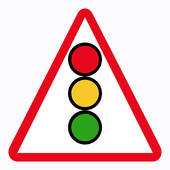 Поворот вблизи покажетИ напомнит, что и как,Вам в пути...                     Дорожный знакЕдет быстро и легко,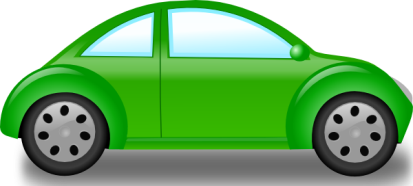 Может ехать далеко,По дороге поднял пыльИ умчал…                        АвтомобильЗагадки о знаках дорожного движения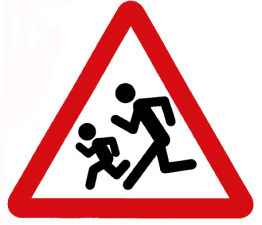 Эй, водитель, осторожно!Ехать быстро не возможноЗнают люди все на свете:В этом месте ходят…                            Дети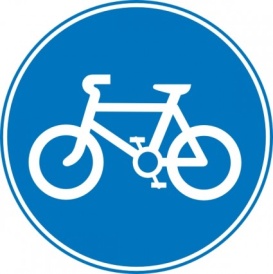 На машинах здесь, друзья,Ехать никому нельзя,Можно ехать, знайте, дети,Только на …                         Велосипеде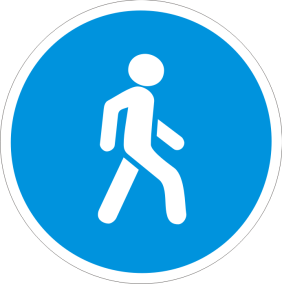 А здесь, ребята, не до смеха,Ни на чём нельзя здесь ехатьМожно только своим ходом,Можно только…                          Пешеходам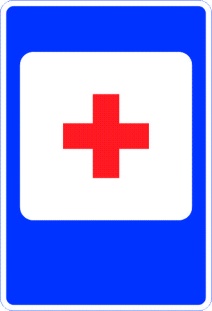 Я не мыл в дороге рук,Ел я фрукты, овощиЗаболел и вижу пунктМедицинской ….                          ПомощиЧто мне делать? Как мне быть?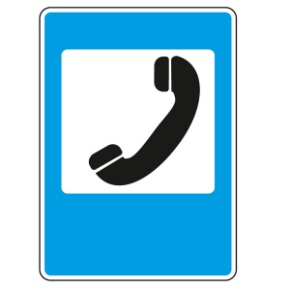 Нужно срочно позвонить.Должен знать и ты, и он,В это месте ….                          Телефон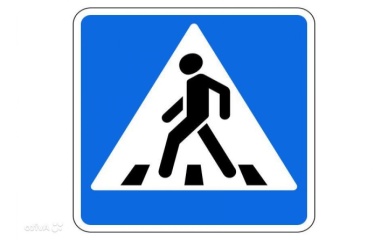 Всем знакомые полоскиЗнают дети, знает взрослыйНа ту сторону ведетПешеходный  ….                           Переход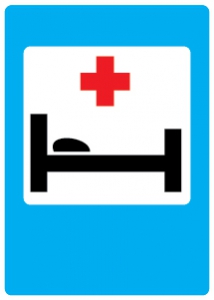 Не шумите, музыканты,Даже если вы талантыЗдесь сигналить не годится:Рядом школа иль ….                            Больница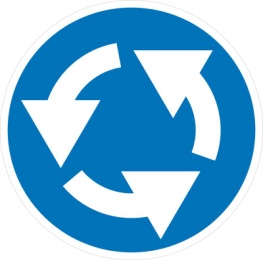 Отчего бы это вдругСтрелки дружно встали в круг,И машины друг за другомМчатся весело по кругу.                           Круговое движение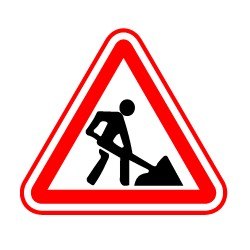 Знак повесили с рассветом,Чтобы каждый знал об этом:Здесь ремонт идёт дороги -Берегите свои ноги!                             Ремонтные работы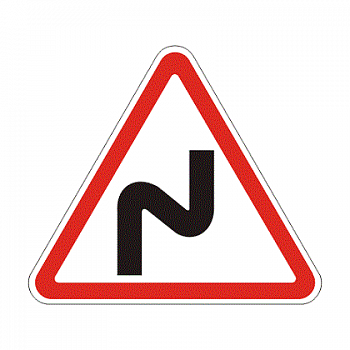 Предупреждает этот знак,Что у дороги здесь зигзаг,И впереди машину ждётКрутой...                              Опасный поворот